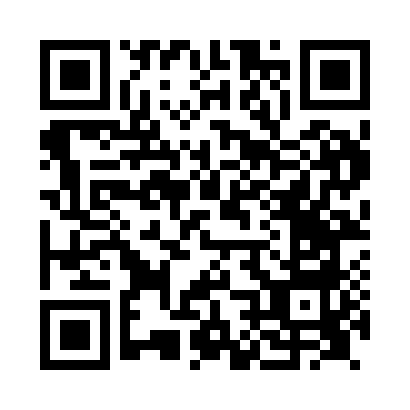 Prayer times for Foulsham, Norfolk, UKMon 1 Jul 2024 - Wed 31 Jul 2024High Latitude Method: Angle Based RulePrayer Calculation Method: Islamic Society of North AmericaAsar Calculation Method: HanafiPrayer times provided by https://www.salahtimes.comDateDayFajrSunriseDhuhrAsrMaghribIsha1Mon2:484:361:006:399:2311:122Tue2:484:371:006:399:2311:113Wed2:494:381:006:399:2311:114Thu2:494:391:006:399:2211:115Fri2:504:391:016:389:2111:116Sat2:514:401:016:389:2111:117Sun2:514:411:016:389:2011:108Mon2:524:421:016:389:1911:109Tue2:524:431:016:379:1911:1010Wed2:534:451:016:379:1811:0911Thu2:534:461:026:369:1711:0912Fri2:544:471:026:369:1611:0913Sat2:554:481:026:369:1511:0814Sun2:554:491:026:359:1411:0815Mon2:564:501:026:359:1311:0716Tue2:574:521:026:349:1211:0717Wed2:574:531:026:339:1111:0618Thu2:584:541:026:339:0911:0619Fri2:594:561:026:329:0811:0520Sat3:004:571:026:319:0711:0421Sun3:004:591:026:319:0611:0422Mon3:015:001:026:309:0411:0323Tue3:025:011:026:299:0311:0224Wed3:035:031:026:289:0111:0225Thu3:035:041:026:279:0011:0126Fri3:045:061:026:278:5811:0027Sat3:055:071:026:268:5710:5928Sun3:065:091:026:258:5510:5929Mon3:065:111:026:248:5310:5830Tue3:075:121:026:238:5210:5731Wed3:085:141:026:228:5010:56